September 29, 2014The Barnes Bulletin*Our student of the week is Luke Athearn! Luke can bring in an item for show and tell on Friday!* Homework: Please have your child read 15-20 minutes a night. Students should also practice their addition or subtraction math facts 5-10 minutes a night. The math link is due on Friday! Also, turn in your book and book bag on Friday. *Homecoming Week: Monday: Wear Read, White and Blue Tuesday: Hat Day Wednesday: Crazy Hair &/or Mismatch Clothes Thursday: Wear your Favorite team Friday: Wear Green and White!*Computer form: Parents are required to set up their parent portal. Parents need to fill out a computer use form on parent portal so their child can use the computers at school. Please fill out this form as soon as possible. If you have any difficulties please call the office and they will help you. *Website: http://mrsbarnes2ndgrade.weebly.com/index.html Check out our classroom website! The classroom website is updated weekly! I add classroom pictures, homework, educational websites and videos as well as the newsletter to our website on a regular basis. Have fun! * Science: We are finishing up the nutrition unit.* Math: We are reviewing strategies for addition. * Reading: We are reading a Henry and Mudge story about camping this week.* Library: Our library time will now be on Thursday! So library books are due on Thursday this week. *Writing: We are writing about a favorite activity we like to do outside.*Communication: Please feel free to call, e-mail me or write me a note any time you have questions, concerns or positive comments. *Words Their Way Spelling: Your student will be coming home with a word sort. They may practice their words by sorting them or spelling them aloud. I have starred the words that will be on the test on Friday or all the words are on the test if nothing is starred. The sorts practice the spelling patterns for the week. Your child has a sort based on where they are at in their spelling development.Upcoming Events: Oct. 3rd Homecoming Parade @ 5:30 and Football game @ 7.Oct. 14th and 16th Parent Teacher Conferences                                                                                      Your Partner in Education,                                                                                       Mrs. Barnes                                                                                       barnesn@wayland.k12.mi.us                                                                                       681-9637 ext. 3156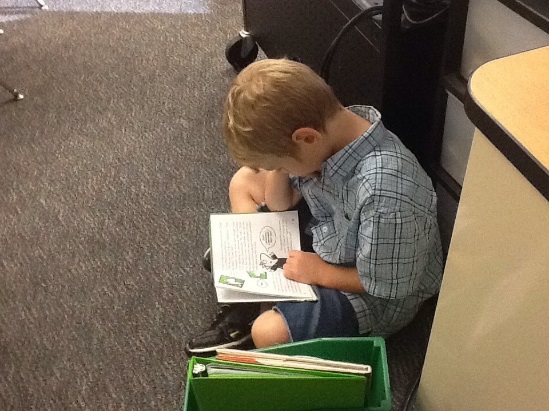 